О Благодарственном письме, Почетной грамоте администрации города Канска  В соответствии со статьей 11 Закона Красноярского края от 24.04.2008 № 5-1565 "Об особенностях правового регулирования муниципальной службы в Красноярском крае", статьями 30, 35 Устава города Канска ПОСТАНОВЛЯЮ: 1.  Учредить Благодарственное письмо администрации города Канска. 2. Утвердить Положение о Благодарственном письме администрации города Канска согласно приложению № 1 к настоящему постановлению.3. Учредить Почетную грамоту администрации города Канска. 4. Утвердить Положение о Почетной грамоте администрации города Канска согласно приложению № 2 к настоящему постановлению.5. Признать утратившими силу постановление администрации города Канска от 10.07.2008 № 1194 «О наградах главы города Канска».6. Контроль за исполнением настоящего постановления возложить на заместителя главы города Канска по общим вопросам С.В. Обверткину.  7. Ведущему специалисту отдела культуры администрации города Канска (Н.А. Нестеровой) разместить настоящее постановление в газете «Канский вестник» и на сайте администрации города Канска в информационно-телекоммуникационной сети «Интернет». 8. Постановление вступает в силу со дня опубликования.Глава города Канска                                                                      А.М. БересневУТВЕРЖДЕНОПриложение № 1 Постановление № 206от 04.03.2020г. ПОЛОЖЕНИЕО БЛАГОДАРСТВЕННОМ ПИСЬМЕ АДМИНИСТРАЦИИ ГОРОДА КАНСКА1. Благодарственное письмо администрации города Канска Красноярского края является поощрением за заслуги в повышении экономического, культурного потенциала города, в улучшении условий жизни населения, в области развития производства, образования, здравоохранения, социальной защиты населения, искусства, культуры, обслуживания населения, эффективной деятельности исполнительной власти, развития местного самоуправления, осуществления мер по обеспечению законности, прав и свобод граждан, укрепления обороны страны и государственной безопасности, других областях деятельности.2. Награждаются Благодарственным письмом администрации города Канска Красноярского края  граждане, муниципальные служащие администрации города Канска и ее функциональных подразделений, своим трудом либо иной деятельностью заслужившим широкую известность в городе и благодаря личному вкладу в осуществление политики государства в одной из сфер, упомянутых в пункте 1 настоящего Положения.3. Награждение Благодарственным письмом администрации города Канска Красноярского края  производится распоряжением администрации города Канска на наградном бланке соответствующего вида «Благодарственное письмо администрации города Канска Красноярского края» по представлению руководителей трудовых коллективов предприятий, организаций и учреждений, функциональных подразделений администрации города Канска, заместителей главы города Канска, и отделов администрации города Канска по соответствующим сферам деятельности, органов местного самоуправления. 4. При внесении предложений о награждении в администрацию города Канска  направляются следующие документы:– ходатайство руководителей, упомянутых в пункте 3 настоящего Положения. Ходатайство о направлении Благодарственного письма вноситься не менее чем за 10 дней до планируемой даты награждения. В ходатайство включаются имеющиеся  сведения о производственных и иных достижениях лиц, представляемых к награждению.5. Отдел Организационной работы, делопроизводства, кадров и муниципальной службы администрации города Канска рассматривает представленные в соответствии с пунктами 2 – 4 настоящего Положения документы, а именно:–  основания представления к награждению с учетом настоящего Положения;– возвращают материалы, представленные с нарушением порядка, установленного пунктами 2–4 настоящего Положения.6. После рассмотрения представленных для награждения документов на предмет их соответствия пунктам 2 – 4 Положения издается распоряжение администрации города Канска о награждении, копия которого вручается награжденному вместе с наградным бланком.7. Специалист первой категории отдела организационной работы делопроизводства, кадров и муниципальной службы администрации города Канска организует учет граждан, награжденных Благодарственным письмом администрации города Канска. 8. Вручение Благодарственного письма администрации города Канска производиться в торжественной обстановке главой города Канска или заместителями главы города, руководителями функциональных подразделений администрации города Канска, руководителями трудовых коллективов, предприятий, организаций и учреждений, органов местного самоуправления по поручению главы города Канска.9. Повторное направление Благодарственного письма администрации города Канска за новые заслуги возможно не ранее чем через год после предыдущего направления Благодарственным письмом администрации города Канска. УТВЕРЖДЕНОПриложение № 2 Постановление № 206 от 04.03.2020г. ПОЛОЖЕНИЕО ПОЧЕТНОЙ ГРАМОТЕ АДМИНИСТРАЦИИ ГОРОДА КАНСКА1. Почетная грамота администрации города Канска является поощрением за заслуги в повышении экономического, культурного потенциала города, в улучшении условий жизни населения, в области развития производства, образования, здравоохранения, социальной защиты населения, искусства, культуры, обслуживания населения, эффективной деятельности исполнительной власти, развития местного самоуправления, осуществления мер по обеспечению законности, прав и свобод граждан, укрепления обороны страны и государственной безопасности, других областях деятельности.2. Почетной грамотой администрации города Канска награждаются граждане, муниципальные служащие администрации города Канска и ее функциональных подразделений своим трудом либо иной деятельностью заслужившие широкую известность в городе и благодаря личному вкладу в осуществление политики государства в одной из сфер, упомянутых в пункте 1 настоящего Положения.3. Ходатайство о награждении Почетной грамотой администрации города Канска могут вносить на рассмотрение главе города Канска заместители главы города Канска по соответствующим сферам деятельности, руководители функциональных подразделений администрации города, руководители трудовых коллективов, предприятий, организаций и учреждений, органы местного самоуправления. 4. При внесении предложений о награждении в администрацию города Канска направляются следующие документы:– ходатайство руководителей, упомянутых в пункте 3 настоящего Положения. Ходатайство о направлении Почетной грамотой администрации города Канска вноситься не менее чем за 10 дней до планируемой даты награждения.– характеристика заслуг и достижений граждан, сведения о производственных и иных достижениях лиц, представляемых к награждению.5. Администрация города Канска издает распоряжение о награждении граждан Почетной грамотой администрации города Канска на наградном бланке соответствующего вида «Почетная грамота администрации города Канска».6. Отдел организационной работы, делопроизводства, кадров и муниципальной службы администрации города Канска, рассматривают представленные в соответствии с пунктами 2 – 4 настоящего Положения документы, а именно:– рассматривают основания представления к награждению с учетом настоящего Положения;– готовят проекты распоряжений о награждении, производят соответствующие согласования;– возвращают материалы, представленные с нарушением порядка, установленного пунктами 2 – 4 настоящего Положения.7. После рассмотрения представленных для награждения документов на предмет их соответствия пунктам 2 – 4 Положения издается распоряжение администрации города Канска о награждении, копия которого вручается награжденному вместе с наградным бланком.8. Специалист первой категории отдела организационной работы, делопроизводства, кадров и муниципальной службы администрации города Канска ведет учет граждан, награжденных Почетной грамотой администрации города Канска. 9. Вручение Почетной грамоты администрации города Канска производиться в торжественной обстановке главой города Канска или заместителями главы города, руководителями функциональных подразделений администрации города Канска, руководителями трудовых коллективов, предприятий, организаций и учреждений, органов местного самоуправления по поручению главы города Канска.10. Повторное направление Почетной грамоты администрации города Канска за новые заслуги возможно не ранее чем через год после предыдущего направления Почетной грамоты администрации города Канска. 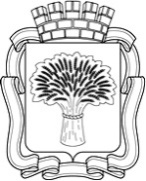 Российская ФедерацияАдминистрация города Канска
Красноярского краяПОСТАНОВЛЕНИЕРоссийская ФедерацияАдминистрация города Канска
Красноярского краяПОСТАНОВЛЕНИЕРоссийская ФедерацияАдминистрация города Канска
Красноярского краяПОСТАНОВЛЕНИЕРоссийская ФедерацияАдминистрация города Канска
Красноярского краяПОСТАНОВЛЕНИЕ04.03.2020 г.№206